MaskkompostInled lektionen med att gå igenom skillnaden mellan komposterbara sopor och övrigt avfall.Sätt mull i två transparenta lådor. Sätt skräp i den ena lådan. Sätt sedan daggmaskar och komposterbara sopor i den andra lådan. Du kan t.ex. använda hackade morötter, krossade äggskal, små äppelbitar, äppelskal, små potatisbitar, potatisskal och kaffesump. Om du använder sopor som är av annan färg än mullen (t.ex. morotsrasp) blir experimentet visuellt tydligare.Låt eleverna följa med vad som händer i behållarna under några veckor. Eleverna kan t.ex. hålla dagbok om sina observationer eller så kan ni diskutera observationerna i klassen.Om cirka 3–5 veckor observerar ni lådornas mull noggrannare. Diskutera med eleverna:Vad har hänt skräpet i lådan utan daggmaskar? Vad har hänt de nedbrytbara soporna i lådan med daggmaskar? Vad har de nedbrytbara soporna blivit till?Hur är det möjligt?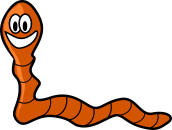 Tacka daggmaskarna för ett gott samarbete och för dem tillbaka till sitt eget hem – ut i jorden! Du behöver:daggmaskarmullnedbrytbara soporskräptvå transparenta lådor